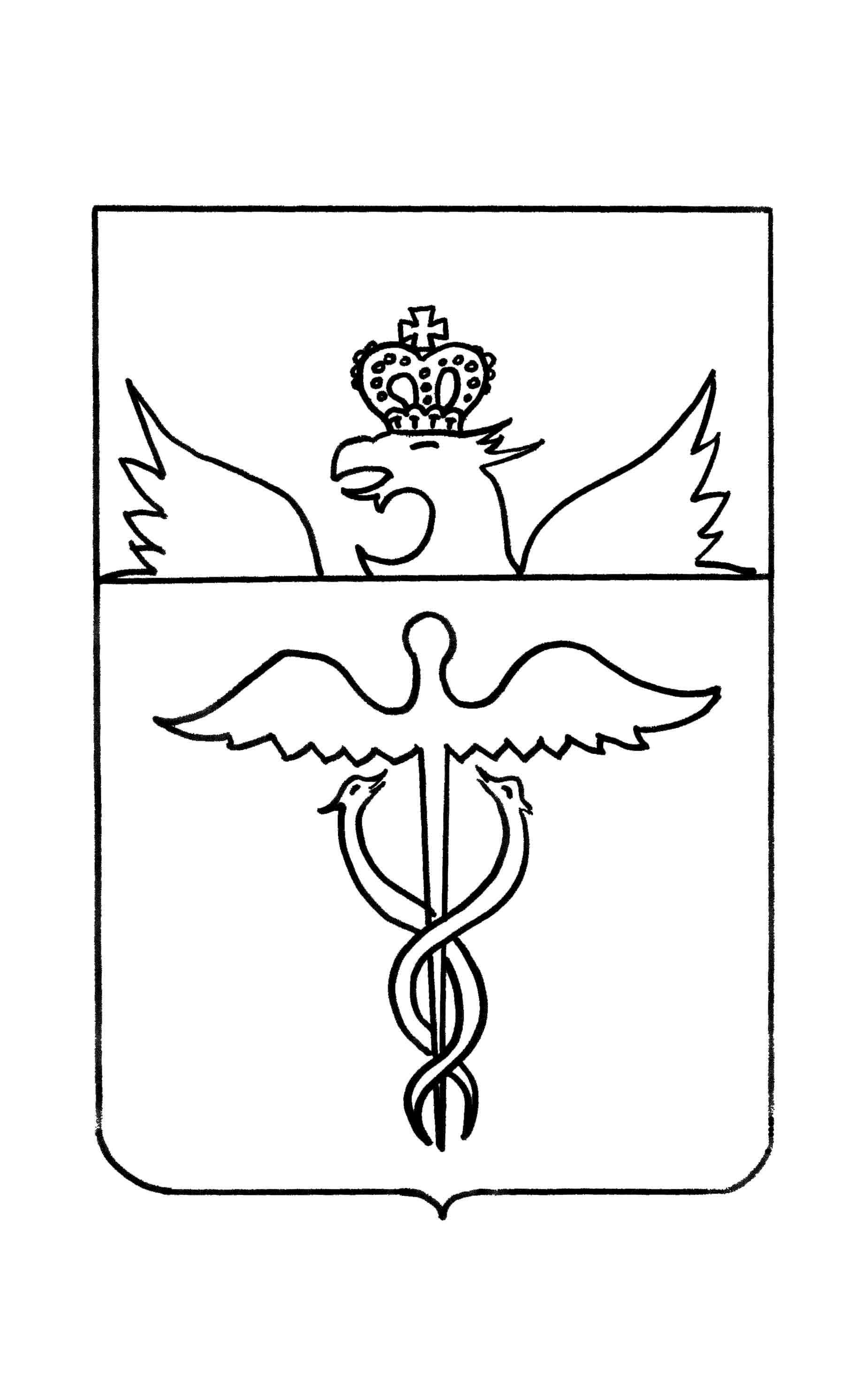 Совет народных депутатовБутурлиновского городского поселенияБутурлиновского муниципального районаВоронежской областиР Е Ш Е Н И Еот 28.04.2015 г.  № 340      г. БутурлиновкаОб определении порядка представления лицами, замещающими на постоянной основе муниципальные должности в Бутурлиновском городском поселении сведений о расходах	В соответствии с частью 2 статьи 3 Федерального закона от 03.12.2012 N 230-ФЗ "О контроле за соответствием расходов лиц, замещающих государственные должности, и иных лиц их доходам", Совет народных депутатовР Е Ш И Л:1. Установить, что сведения о расходах, предоставляются лицами, замещающими на постоянной основе муниципальные должности в Бутурлиновском городском поселении,  в следующем порядке:1.1. Сведения о расходах представляются по утвержденной Указом Президента Российской Федерации от 23.06.2014 N 460 "Об утверждении формы справки о доходах, расходах, об имуществе и обязательствах имущественного характера и внесении изменений в некоторые акты Президента Российской Федерации" форме справки, ежегодно не позднее 30 апреля года, следующего за отчетным периодом в кадровую службу органа местного самоуправления Бутурлиновского городского поселения;1.2. Лицо, замещающее муниципальную должность, представляет ежегодно сведения о своих расходах, а также о расходах своих супруги (супруга) и несовершеннолетних детей по каждой сделке по приобретению земельного участка, другого объекта недвижимости, транспортного средства, ценных бумаг, акций (долей участия, паев в уставных (складочных) капиталах организаций), совершенной лицом, замещающим муниципальную должность, его супругой (супругом) и (или) несовершеннолетними детьми в течение календарного года, предшествующего году представления сведений (далее - отчетный период), если общая сумма таких сделок превышает общий доход данного лица и его супруги (супруга) за три последних года, предшествующих отчетному периоду, и об источниках получения средств, за счет которых совершены эти сделки;1.3. Контроль за расходами лица, замещающего муниципальную должность, а также за расходами его супруги (супруга) и несовершеннолетних детей осуществляется в порядке, установленном Федеральным законом от 03.12.2012 N 230-ФЗ "О контроле за соответствием расходов лиц, замещающих государственные должности, и иных лиц их доходам";1.4. Сведения о расходах приобщаются к личному делу лица, замещающего муниципальную должность.1.5. В случае непредставления или представления заведомо ложных сведений о расходах, лицо, замещающее муниципальную должность, несет ответственность в соответствии с законодательством Российской Федерации.       2. Опубликовать настоящее решение в официальном периодическом печатном издании «Вестник муниципальных правовых актов Бутурлиновского городского поселения Бутурлиновского муниципального района Воронежской области».3. Решение вступает в силу со дня его официального опубликования.Глава Бутурлиновского городского поселения                                                                Е.Ф. ДмитренкоПредседатель Совета народных депутатовБутурлиновского городского поселения                                  В.В. Лепехина